Сценарий ко Дню Мамы для детей и родителей «Мама, за все тебя благодарю»Ведущий Здравствуйте, в эфире новости. Сегодня вся страна готовится встретить День мамы, который отмечается в последнее воскресенье ноября. Все дети готовят подарки для своих любимых мам. В эти минуты в нашей проходит праздничный концерт «Мама, за все тебя благодарю». Смотрите прямую трансляцию из кабинета № 36
Звучит заставка «Новости», ученики строятся для чтения стихотворения 1Ученик 1: Люблю тебя, мама. За что, я не знаю.Ученик 2: Наверно за то, что дышу, и мечтаю,
Ученик 3: И радуюсь солнцу и светлому дню —
Ученик 4: За это тебя я, родная, люблю.
Ученик 5: За небо, за ветер, за воздух вокруг...
Ученик 6: Люблю тебя, мама. Ты лучший мой друг!Ведущий 1: Добрый день! Дорогие мамы, сегодня ваш день. Сегодня вы будете сражаться за звание самой лучшей мамы, сегодня вы услышите слова любви от своих детей. У нас две команды мам: команда “Доченьки”, в нее вошли мамы наших девочек, команда «Сыночки», в которую вошли мамы наших мальчиков и, конечно же, жюри, которое будет оценивать вашу работу. Давайте с ним познакомимся (представление жюри).
Ведущий 2: Итак, давайте начнем. Перед вами 6 ячеек.РАСПИСАНИЕ       ХОЗЯЮШКА         НАЙДИ СВОЕ РОДНОЕ ЧАДОПИСАТЕЛЬ              ПЕСНИ НА КАЖДЫЙ ДЕНЬ         УГАДАЙ-КА
По очереди команды должны выбирать ячейки в любой последовательности и выполнять указанное в них задание. Первыми выбрать ячейку я предлагаю команде «Доченьки» Ведущий 2: Команда «Сыночки» выбирайте ячейку Выходят ученики. ( 7 учеников)  Ведущий 1: Команда «Доченьки» выбирайте ячейку (выбор команды). Играячейка РАСПИСАНИЕВедущий 1: В этом конкурсе мамам нужно вспомнить расписание занятий своего ребенка на среду и быстро его написать. Побеждает та команда, которая быстрее всех и четче написала расписание.Команды работают, а затем сдают свои работы на обработку жюри.ячейка ПИСАТЕЛЬВедущий2: Все мы знаем, что мамам очень часто приходится читать книги своим детям, рассказывать сказки на ночь. И сейчас вы должны будете в течении 4 минут сочинить рассказ, в котором все слова должны начинаться на букву П. При этом можно использовать предлоги и одно слово на любую другую букву. Оценивается количество слов, оригинальностьячейка ХОЗЯЮШКАВедущий1: Все женщины - отличные хозяйки, они много времени проводят на кухне. А наши мамы - самые лучшие хозяйки на свете. Сейчас они нам это докажут. Я буду каждой команде по очереди загадывать загадки. Если мамы знают ответ, то они отвечают, если нет, то им могут помочь их дети. Прежде чем дать ответ посовещайтесь в команде, не спешите.В воде родится,  а воды боится.     (Соль)Очень я его люблю, утром с молоком я пью, но не кофе и не чай,Ну-ка быстро отвечай    (Какао)Сама не ем, а  людей – кормлю.  (Ложка)Новая посуда, а вся в дырках       (Дуршлаг)Она здоровье укрепляет, гемоглобин наш повышает. Любит варку, любит печку. (Гречка)Я красна – не девица, зелена – не дубрава, с хвостом – не мышь.     (Морковь)Был зеленым, маленьким, стал большим и аленьким.   (Помидор)Две сестры летом зелены, к осени одна краснеет, другая чернеет.(Смородина)Домик маленький, зеленый  был в руках у Люсеньки.Расколола – и упали на ладонь ей бусинки.   (Горох)Сидит барыня в ложке, свесив ножки.          (Лапша)ячейка ПЕСНИ НА КАЖДЫЙ ДЕНЬВедущий 2: Раньше наши мамы пели колыбельные и знали много песен. И сейчас я предлагаю вам продемонстрировать ваши музыкальные знания.Я буду включать минусовки музыкальных композиций (Антошка, Черный кот, Бабушка рядышком с дедушкой, Спят усталые игрушки, Волшебник-недоучка, Мама-первое слово, Песенка Мамонтенка), а вы должны будете их угадать. Работаем в этом конкурсе мы попарно, то есть сначала соревнуются одна мама из команды «Доченьки» и одна мама из команды «Сыночки» и т.д. по кругу. У вас на столах лежат сигнальные флажки. Та из вас, которая первой поднимет флажок, имеет право дать ответ. Готовы? Тогда первая композиция… Молодцы (слово жюри).выбрана ячейка НАЙДИ СВОЕ РОДНОЕ ЧАДОВедущий1: Я попрошу выйти от каждой команды по одной маме, 5 мальчиков и 5 девочек. Теперь родителям придется с завязанными глазами на ощупь определить своего ребенка из пяти вариантов. Оценивается: время работы и результат (слово жюри).ячейка УГАДАЙ-КАВедущий 2: У каждого из нас есть своя мама. Когда мы только появились на свет и еще не умели говорить, мама понимала нас без слов, понимала, что мы хотим, где у нас болит. А сумеют ли мамы понять без слов друг друга, это мы сейчас проверим. Я попрошу выйти от каждой команды по одной маме (выходят). Выбирайте карточку. Ваша задача изобразить предмет, указанный в карточке так, чтобы ваша команда смогла угадать его. При этом можно использовать только мимику и жесты. Оценивается: оригинальность исполнения и результатА пока наши мамы будут готовиться, я предлагаю посмотреть сценку «Три мамы».Команды работают.Ведущий 1: Время истекло. И сейчас я попрошу команды зачитать свои рассказы (читают). Сдаем свои работы на обработку жюри.Выходят ученики. (4 человека) читают стихиУченик  1:Мама долго хлопотала.Все дела, дела, дела...Мама за день так устала,На диване прилегла.Ученик .2:Я ее не буду трогать,Только возле постою.Пусть поспит она немного,Я ей песенку спою.Ученик  3:К маме стану я поближе —Очень я ее люблю!Жалко только, что не слышитМама песенку мою.Ученик 4:Нету песенки чудесней.Может, спеть погромче мне,Чтобы маме эту песнюСлышно было и во сне.Ученики исполняют песню «Мамина улыбка»СценкаВедущая:  Витёк склонился над столом и сжал виски руками.
Он сочиненье пишет: «Как я помогаю маме».

То ручку погрызёт Витёк, то засопит угрюмый. Названье есть, а дальше что?

Попробуй-ка придумай!  Но тут из кухни мама вдруг Негромко сына кличет:

Мама:  Витюнчик! Сбегай в магазин. Мне соли бы и спичек.

Витя:  Что ты! Ведь я над сочиненьем бьюсь, Ещё полно работы!

Ведущая: Примолкла мама и сынок  в тетради вывел фразу:
Витёк: «Для мамы что-нибудь купить, всегда бегу я сразу… »

Вот приоткрыла мама дверь:
Мама: Витюня, ты мне нужен. Я в магазин. Почисть пока картошечки на ужин!

Витя:  Ещё чего?

Ведущая:   Вскричал Витёк Витя: Мне даже слушать тошно, тут- сочинение, а ты с какой-то картошкой

Ведущая: Исчезла мама. А сынок в тетради подытожил:

Витя : «Я завтрак маме сам варю. Обед и ужин – тоже»

Витя: Пять с плюсом!..

Ведущая:  Радуется он. А вы, ребята, что ему поставите за это?
Учащиеся 6  класса: Не захотев помочь, где надо, Вдруг опоздали, не пришли. Мы подвели, у нас преграда, Предупредить мы не смогли… Банальны, глупы, бесконечны, Причины встали в хоровод. Всё потому, что мы беспечны, И так всегда, из года в год. Нам мамы многое прощают, Не обижаясь, не броня. Лишь терпеливо объясняют, Не осуждая, не виня.Ученик .1: От чистого сердца, простыми словамиУченик2. : Сегодня, друзья, мы расскажем о маме.Ученик .3: Мама – это небо!Ученик 4: Мама – это свет!Ученик  5: Мама – это счастье! Мамы лучше нет!Ученик 6: Мама – это сказка! Мама – это смех!Ученик 7: Мама – это ласка! Мама лучше всех!
Ведущий 1: Наша встреча подошла к концу. Спасибо всем, кто пришел к нам на вечер! Еще раз поздравляем вас с праздником и желаем вам всего самого хорошего, счастья, добра и мирного неба над головой и, конечно, же здоровья! И на память об этой встрече я предлагаю вам взять с собой домой частичку нашего сердца (указывают на сердце) с теплыми словами от ваших детейУченик читает стих:Склонилась ночью мама над кроваткойИ тихо шепчет Крошечке своей:«Ты только не болей, мой Зайчик сладкий,Прошу тебя, ты только не болей…»Когда болезнь к ребёнку подступает,Рыдает материнская душа.И мама до утра не засыпает,К щеке прижав ладошку малыша…Когда блестят глаза не от веселья,Когда температурит сын иль дочь,То сердце мамы плачет от бессилья,Пытаясь все болезни превозмочь…Укутав нежно счастье в одеяло,Прижав своё сокровище к груди,Она без перерыва повторяла:«Уйди, болезнь, от сына прочь уйди!»И ни одно лекарство так не лечит,Как мамина забота и тепло…Любовь – ребёнка счастьем обеспечит,Отгонит все недуги, беды, зло…Для матери важней всего на светеЗдоровье, счастье собственных детей.И точно так же маму любят дети,Взрослее став, заботятся о ней…Прошли года… в кровати мать больная,Ей шепчут двое взрослых сыновей:«Ты только не болей, моя родная,Прошу тебя, ты только не болей…»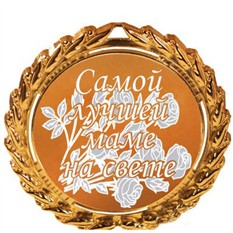 